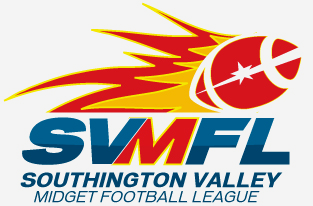 Minutes		E-Board MeetingDate:			June 5, 2012In Attendance:  	John Degumbia, Rick Koczera, Tim O’Shea Kiley Palmer, Deborah Polydys, Greg Sioch, Todd VerdiAbsent:		Jamie Lopez Meeting started at 6:40 p.m.ConcessionBring Jeff in next week prior to meeting to finalize concession RFP; SVMFL will provide  hotdogs and/or give him the $1000-$1500 for the hot dogsQuestion was raised; How do we track what he’s doing –not resolved at this pointTake out the clause in his proposed contract that prevents SVMFL from hiring a new concession stand vendor unless Jeff decides not to take it onWe’ll give him $1000-$1500 for hot dogsJohn DeGumbia will head up scheduling coaches to referee flag games; will save SVMFL $4000Schedule Post on website as preliminary schedule/subject to changeEmail to parentsNeed to add practice SecurityNeed to change codesGet wireless box for down belowGet new alarm codeIdentify who on board does not have keys (i.e. Jamie Lopez & John DeGumbia)Need RFP For cleaning of  kitchen/entire first level plus Weekly maintenance (once a week)Need to form a Building CommitteeSeason Transition (from regular teams to tournament and all star teamsSet up of coaches to manage transitionCompetition committee (9 coaches)Split by division4 coaches from different teams to ensure fairnessHead coaches cannot be on the committeeCoaches for this committee have already been voted onFinal list due by Oct. 2nd of players to be invited to participate on tournament teamPractices will begin immediatelyAll-star teams would be comprised of redrafting of remaining playersC Players will be managed by Greg SiochSchedule mandatory meeting for coaches –  to discuss tournament and all star set-upField-have quotes for seeding and fertilizer-received multiple quotes- awarded RFP to Frank; will be responsible for seeding and fertilizer- Greenway coming in Saturday to install three sprinkler headsRFPs went out to photographersEquipmentIdentify which helmets we are going to purchase and quantityReview helmets from Stadium and from HerbsNeed game ballsNeed Composites, 4 balls per team + game ball (A & B)Flag team all need new ballsFlag need all new ballsIdentify what equipment needed from combineOrder new goal postsPowder-puff committee has 10 peopleMeeting adjourned at  8:55 p.m.